SISTEM INFORMASI NILAI SISWA PADA SMAN 7 KOTA BENGKULU SKRIPSI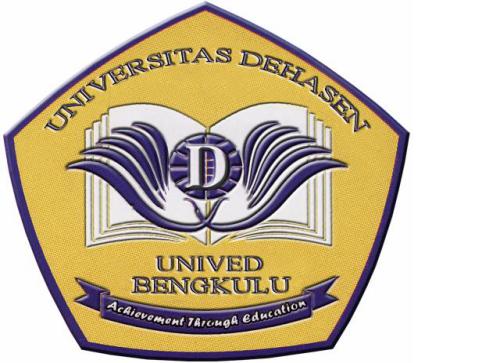 OLEH:UMIKA DWI UTARINPM. 16030012PROGRAM STUDI SISTEM INFORMASIFAKULTAS ILMU KOMPUTERUNIVERSITAS DEHASEN (UNIVED) BENGKULU2020ABSTRAKSISTEM INFORMASI NILAI SISWA PADA SMAN 7 KOTA BENGKULUUmika Dwi Utari1)Liza Yulianti2)Feri hari Utami2)Perkembangan kebutuhan informasi sejalan dengan perkembangan ilmu pengetahuan dan teknologi yang semakin pesat, khususnya ilmu computer, Sistem Informasi Nilai Siswa di SMAN 7  masih bersifat manual tidak bersifat komputerisasi oleh sebab itu penulis menawarkan dari sifat manual kesistem komputerisasi sekolah dengan Nilai di sekolah pada SMAN 7 Kota Bengkulu.	Berdasarkan latar belakang tersebut di atas, penulis mengangkat judul penelitian ini, yaitu : “Sistem Informasi Nilai Siswa Pada SMAN 7 Kota Bengkulu”.Adapun batasan masalah hanya membatasi pada Sistem Informasi Nilai Siswa Pada SMAN 7 Kota Bengkulu  tahun 2018/2019 khususnya dimulai dari kelas X, yang nilai nya persiapan SNMPTN bagi siswa.dari hasil penilitian pada Sistem Pembuatan Aplikasi Sistem Informasi Nilai Siswa Pada SMAN 7 Kota Bengkulu, maka dapat ditarik kesimpulan dan saran sebagai berikut: Sistem Pembuatan Aplikasi Sistem Informasi Nilai Siswa Pada SMAN 7 Kota Bengkulu.dalam melakukan penyebaran akses informasi dan komunikasi belum secara khusus menggunakan aplikasi untuk memudahkannya. Sedangkan informasi yang disampaikan masih menggunakan informasi beberapa berkas yang ada, Sistem Aplikasi Sistem Informasi Nilai Siswa Pada SMAN 7 Kota Bengkulu dapat menjadi masukan dan mudah dipahami terhadap guru dan peserta didik.Kata Kunci, Sistem Informasi, Web dan Php & MYSqlKeterangan :MahasiswaDosenABSTRACTSTUDENT VALUE INFORMATION SYSTEMS ON SMAN 7 BENGKULU CITYUmika Dwi Utari1)Liza Yulianti2)Feri hari Utami2)The development of information needs is in line with the increasingly rapid development of science and technology, especially computer science, the Student Value Information System at SMAN 7 is still manual, not computerized, therefore the author offers from the manual nature of school computerized systems with values ​​in schools at SMAN 7 Bengkulu city. Based on the aforementioned background, the authors raised the title of this study, namely: "Student Value Information System at SMAN 7 Bengkulu City". The problem limitation only limits the Student Value Information System at SMAN 7 Bengkulu City in 2018/2019, especially starting from class X, whose value is SNMPTN preparation for students. From the results of research on the Student Value Information System Application Development System at SMAN 7 Bengkulu City, then it can be drawn the following conclusions and suggestions: System for Making Student Value Information System Applications at SMAN 7 Bengkulu City. In disseminating access to information and communication, we have not specifically used the application to make it easier. While the information conveyed still uses information from several existing files, the Student Value Information System Application System at SMAN 7 Bengkulu City can be input and easy to understand for teachers and students.		Keywords, Information Systems, Web and Php & MYSql Information :1. Students 2. Lecturer